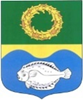 РОССИЙСКАЯ ФЕДЕРАЦИЯКАЛИНИНГРАДСКАЯ  ОБЛАСТЬОКРУЖНОЙ СОВЕТ ДЕПУТАТОВМУНИЦИПАЛЬНОГО ОБРАЗОВАНИЯ«ЗЕЛЕНОГРАДСКИЙ ГОРОДСКОЙ ОКРУГ»КОНТРОЛЬНО-СЧЕТНАЯ КОМИССИЯРАСПОРЯЖЕНИЕ«29» декабря 2018 года                                                                                 № 17г. Зеленоградск          Об утверждении плана работы контрольно-счетной комиссии МО «Зеленоградский городской округ» на 2019 год            В соответствии с Федеральным законом от 07.02.2011 г. № 6-ФЗ «Об общих принципах организации и деятельности контрольно-счетных органов субъектов Российской Федерации и муниципальных образований», Положением о контрольно-счетной комиссии муниципального образования «Зеленоградский городской округ», утвержденного решением окружного Совета депутатов муниципального образования «Зеленоградский городской округ» от 30 марта 2016 года № 61:    1. Утвердить план работы контрольно-счетной комиссии МО «Зеленоградский городской округ» на 2019 год (Приложение).    2.    Распоряжение вступает в силу с момента подписания.    3.  Распоряжение разместить на официальном сайте органов местного самоуправления муниципального образования «Зеленоградский городской округ».Председатель контрольно-счетной комиссиимуниципального образования«Зеленоградский городской округ»                                            И.С. Афанасьева